Living WordThanksgiving Service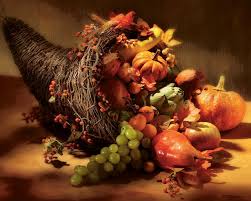 Opening Song		 youtube.com/watch?v=7Pyvls0xXcUInvocation, Confession & Forgiveness           LW Hymnal p. 158Thanksgiving Psalm					  Psalm 671 May God be gracious to us and bless us
    and make his face shine on us—
2 so that your ways may be known on earth,
    your salvation among all nations.3 May the peoples praise you, God;
    may all the peoples praise you.
4 May the nations be glad and sing for joy,
    for you rule the peoples with equity
    and guide the nations of the earth.
5 May the peoples praise you, God;
    may all the peoples praise you.6 The land yields its harvest;
    God, our God, blesses us.
7 May God bless us still,
    so that all the ends of the earth will fear him.Thanksgiving PrayerOld Testament Reading			    Deuteronomy 8:1-10New Testament Reading			         Philippians 4:6-13Gospel Reading					   Luke 17:11-19Affirmation of Faith      1st Article of the Creed with Explanation	I believe in God, the Father Almighty, Maker of heaven and earth.		What does this mean?	I believe that God has made me and all creatures; that He has given me my body and soul, eyes, ears, and all my members, my reason and all my senses, and still takes care of them. He also gives me clothing and shoes, food and drink, house and home, wife and children, land, animals, and all I have. He richly and daily provides me with all that I need to support this body and life. He defends me against all danger and guards and protects me from all evil. All this He does only out of fatherly, divine goodness and mercy, without any merit or worthiness in me. For all this it is my duty to thank and praise, serve and obey Him. This is most certainly true.Message Song	         youtube.com/watch?v=QwaxNPY5nIYMessage					       “In Every Situation”Prayer of God’s PeopleLord’s PrayerBenedictionClosing Song		youtube.com/watch?v=Uyg6-htOtHU